      LOYOLA COLLEGE (AUTONOMOUS), CHENNAI – 600 034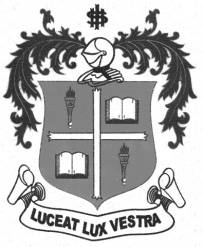     M.A. DEGREE EXAMINATION - APPLIED HISTORYFIRST SEMESTER – APRIL 2012HT 1805 - AGRARIAN ECONOMY-RELATIONS AND RESISTANCE               Date : 25-04-2012 	Dept. No. 	  Max. : 100 Marks    Time : 9:00 - 12:00                                              	PART – AAnswer any Four of the following in about 100 words each:              	(4 x 5 = 20 Marks)MercantilismPermanent SettlementAdam SmithRyotwari SystemTanjore PeasantsMahalwariPART – B Answer any Two of the following in about 200 words each:    	       ( 2 x 10 = 20 Marks)What are the factors responsible for the emergence of Market Economy? Mention the causes for the Indigo Riots.                                                                                                         Write about Kisan Sabhas and its effects.Highlight the significance of the Bardoli Satyagraha. PART – C Answer any Three of the following in about 1200 words each:        	(3 x 20 = 60 Marks)Discuss the various theories of Economic History.Explain the Zamindari System and its implications on Agrarian structure in British India.Compare the Agrarian Struggles of the nineteenth century with those of the 20th century?Discuss the results of the Tebhaga Movement.Write about Agrarian Production and effects of Market Expansion and Stagnation.************